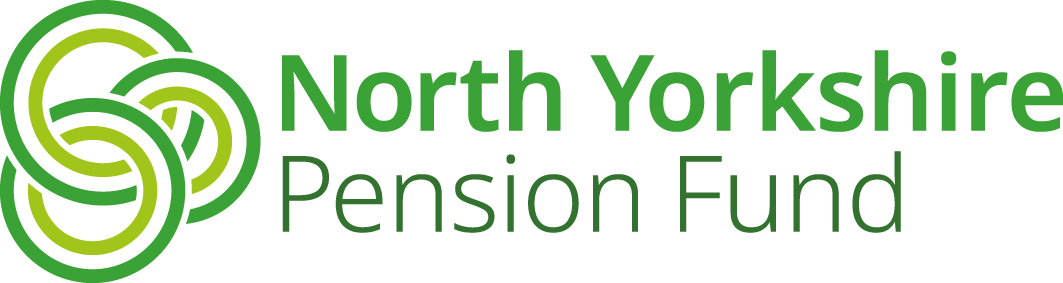 Ill Health Certificate for a Deferred Member who left on or after 1 April 2014Medical certificate to be provided in respect of a deferred member by an independent, approved, duly qualified registered medical practitioner in accordance with regulation 36 of the Local Government Pension Scheme Regulations 2013Part A - to be completed by the former scheme employerPersonal DetailsEmployment DetailsPart B - to be completed by the approved (1) registered medical practitionerPlease select either B1 or B2 I certify that, in my opinion, the person named in Part A permanently incapable (2), because of ill health or infirmity of mind or body, of discharging efficiently the duties of their former employment which gave rise to the deferred benefits in the Local Government Pension Scheme.If B2 has been selected, please go to Part C.If B1 has been selected, please tick B3 or B4.I certify that, in my opinion, as a result of their ill health or infirmity, the person named in Part A unlikely to be capable of undertaking (3) gainful employment (4) before reaching normal pension age (5), or for at least three years, whichever is the sooner.If B4 has been selected, please go to Part C.If B3 has been selected and the person named in Part A is under age 55, please select B5 or B6 (otherwise please move to Part C).I certify that, in my opinion, the person named in Part A: permanently incapable by reason of disability caused by physical or mental infirmity of engaging in any regular full-time employment.Part C - general statement to be completed by the approved registered medical practitionerI am registered with the General Medical Council.andI hold a diploma in occupational health medicine (D Occ Med) or an equivalent qualification issued by a competent authority in an EEA State (with ‘competent authority’ having the meaning given by Section 55(1) of the Medical Act 1983), or I am an Associate, a Member or a Fellow of the Faculty of Occupational Medicine or of an equivalent institution in an EEA State.andI have given due regard to any guidance issued by the Secretary of State when completing this certificate, guidance document is available at http://lgpsregs.org/schemeregs/lgpsregs2013.phpSignature of independent registered medical practitioner          Practitioner’s / company’s official stamp (optional)Printed name of independent registered medical practitionerGMC reference numberDate Part D - for completion by the former employerI have considered the medical practitioner’s report and all other available information, and I confirm:. Where medical experts (i.e. IRMP/Specialist/Consultant/GP) disagree due to conflicting medical opinion, please document here why your decision is weighted towards one medical opinion over another, in order to comply with Pensions Ombudsman guidance. Please also document here your reasons for not following the recommendation provided in this certificate if you have done so.Signed by authorised manager:                                                   Date:Print name:                                                                                        Job title:Explanatory notes to accompany certificateMeaning of terms usedThe independent registered medical practitioner signing the certificate must have been approved for this purpose by the Pension Fund administering authority.‘Permanently incapable’ means that the person will, more likely than not, be incapable of discharging efficiently the duties of their former employment with the employer because of ill health or infirmity of mind or body until, at the earliest, their normal pension age – see (5).The independent registered medical practitioner is providing an opinion on the person’s capability of undertaking gainful employment based solely on the effect the medical condition has on the ability to undertake gainful employment. ‘Gainful employment’ means paid employment for not less than 30 hours in each week for a period of not less than 12 months. It does not have to be employment that is commensurate in terms of pay and conditions with that of the person’s former employment which gave rise to the deferred benefits in the Local Government Pension Scheme.‘Normal pension age’ means the employee’s individual State pension age at the time the deferred benefit is to be brought into payment, but with a minimum of age 65. State pension age was equalised to age 65 in November 2018. State pension age will continue to increase from December 2018 onwards. To determine an individual’s State pension age please go to www.gov.uk/state-pension-ageGeneral – Notes for employersIf B2 or B4 have been selected, the deferred member does not, in the medical opinion of the approved registered medical practitioner, meet the criteria for early release of the deferred pension benefits under the LGPS.If B1 and B3 have been selected, the deferred member does, in the medical opinion of the approved registered medical practitioner, meet the criteria for early release of the deferred pension benefits under the LGPS.The opinion given by the approved registered medical practitioner does not, in itself, give entitlement or otherwise to early release of the deferred pension benefits under the LGPS. Nor should the medical practitioner indicate to the deferred member that such an award will or will not be made. It is for the former employer to make the formal award determination.If the former employer agrees to bring the deferred pension into payment early, the pension is payable from the date of the former employer’s determination that the member meets the criteria for early release of the deferred pension benefits under the LGPS (and not from the date of the member’s application for early payment or from the date the IRMP signs this certificate).These notes were up to date when this form was updated in March 2020 and are provided for information only. They confer no contractual or statutory rights and in the event of any dispute the appropriate legislation will prevail.